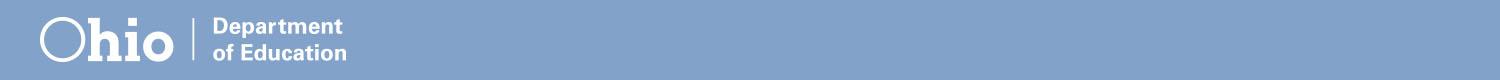 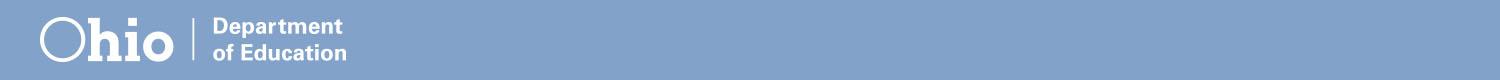 Module 3: Equality and Decision MakingMaterials Needed * FACILITATORSCopy of powerpoint with notes / talking pointsImplementation ChecklistMaterials and Resources document Module Summary Session Highlights document* HANDOUTSCopy of powerpointBright Ideas Decision-Making  Activities DocumentSession Feedback* OPTIONALActivities:Ice BreakerEquality Activities documentSummary Type 5 – Decision-Making  (Epstein, et al, p.157 or print from disk)An Inventory of Present Practices of School, Family, and Community Partnerships (Epstein, et.al., p. 177)Measure of School, Family, and Community Partnerships (Epstein, et. al., p. 328)Are Two Heads Better Than One VideosParent Involvement- Be an Active Part of Decision Making  (2:06) https://www.youtube.com/watch?v=DKRyiYGAt80* OTHERBlank paper / sticky notesFolders (optional)Group RulesMarkers / pens / pencils Poster or chart paperTimerText and Web ResourcesEpstein, Joyce L & Associates.  (2009). School, Family, and Community Partnerships        (3rd ed.).  CA: Corwin Press.Glasgow, Neal A. & Whitney, Paula J.  (2009). What Successful Schools Do To Involve Families: 55 Partnership Strategies.  CA: Corwin Press.Henderson, Anne T., Mapp, Karen L., Johnson, Vivian R., & Davies, Don (2007).  Beyond the Bake Sale: The Essential Guide to Family-School Partnerships.  NY: The New Press.Turnbull, Ann, Turnbull, Rud, Erwin, Elizabeth J., Soodak, Leslie C., &Shogren, Karrie A.  (2015). Families, Professionals, and Exceptionality (7th ed.).  NJ: Pearson Education, Inc.YouTube - Parent Involvement- Be an Active Part of Decision Making (2:06) https://www.youtube.com/watch?v=DKRyiYGAt80